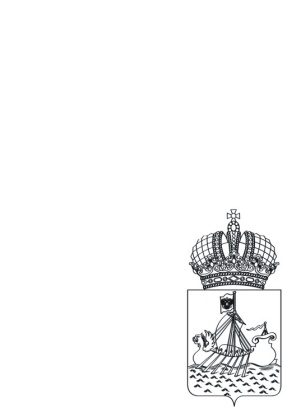 __________________________________________________________________________________Департамент образования и науки Костромской областиПРИКАЗОб утверждении  плана - графика введения ФГОСобщего образования в Костромской областина 2012  годВ соответствии с приказом Министерства образования и науки Российской Федерации от 06 октября . № 373 «Об утверждении и введении в действие федерального государственного образовательного стандарта начального общего образования», приказом Министерства образования и науки Российской Федерации от 17 декабря 2010 года № 1897 «Об утверждении федерального государственного образовательного стандарта основного общего образования» и приказом департамента образования и науки Костромской области № 529 от 22.03.2011 «О введении федерального государственного образовательного стандарта начального общего образования»ПРИКАЗЫВАЮ:Утвердить план – график введения федеральных государственных стандартов общего образования в Костромской области на 2012  год (приложение 1).Утвердить список общеобразовательных учреждений Костромской области — пилотных площадок по введению федерального государственного образовательного стандарта основного общего образования (приложение 2).Отделу дошкольного, общего и дополнительного образования департамента образования и науки Костромской области (Антонова М.О.), ОГБОУ ДПО «Костромской областной институт развития образования» (Лушина Е.А.), ГУ ИАЦ (Фоминых С.А.) обеспечить реализацию плана-графика.Рекомендовать муниципальным органам, осуществляющим управление в сфере образования создать условия для введения федерального государственного образовательного стандарта основного общего образования в пилотных общеобразовательных учреждениях;Контроль за исполнением настоящего приказа возложить на заместителя директора департамента образования и науки Антонову М.О.Директор департамента 					Т.Е.БыстряковаПриложение 2Утверждено приказом департамента образования и науки Костромской области от 12 марта 2012 г. № 550Список общеобразовательных учреждений Костромской области — пилотных площадок по введению федерального государственного образовательного стандарта основного общего образованияМОУ лицей №17 г.КостромаМОУ гимназия №25  г. КостромаМОУ средняя общеобразовательная школа  №29                       МОУ Минская средняя общеобразовательная школа Костромского муниципального районаМОУ Середняковская средняя общеобразовательная школа Костромского муниципального районаМОУ гимназия г.НерехтыМОУ средняя общеобразовательная школа №1 г.Неи МОУ средняя общеобразовательная школа №13 г. БуяМОУ средняя общеобразовательная школа №1 г.п.п. Чистые Боры Буйского муниципального районаМОУ Боровская основная общеобразовательная школа Буйского муниципального районаМОУ гимназия № 3 г. ШарьиМОУ средняя общеобразовательная школа № 21 г. ШарьиМОУ Вохомская средняя общеобразовательная школа  Вохомского муниципального районаМОУ Судиславская основная общеобразовательная школа Судиславского муниципального районаМОУ Андреевская основная общеобразовательная школа Сусанинского муницпального районаМОУ лицей №3 г. ГаличаМОУ Чухломская средняя общеобразовательная школа Чухломского муниципального районаМОУ лицей №1 г. ВолгореченскГОУ для детей сирот и детей, оставшихся без попечения родителей, Никольская специальная (коррекционная) школа-интернат для детей-сирот и детей, оставшихся без попечения родителей, с ограниченными возможностями здоровья Костромской областиГосударственное специальное (коррекционное) образовательное учреждение для обучающихся, воспитанников с ограниченными возможностями здоровья специальная (коррекционная) общеобразовательная школа- интернат V-VI вида Костромской области12 мартаг. Кострома№ 550